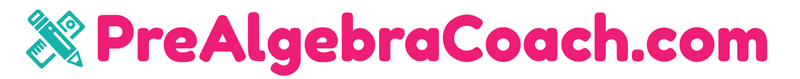 1-10 PatternsDISCLAIMER: These resources are not created or maintained by PrealgebraCoach.com. Links should always be verified before students are allowed to freely click on them.Khan Academyhttps://www.khanacademy.org/math/pre-algebra/pre-algebra-math-reasoning/pre-algebra-number-patterns/v/math-patterns-example-2Academic lesson about patterns.Online Gamehttps://www.ixl.com/math/grade-6/division-patterns-with-zeroesA game involving about patterns.You Tubehttps://www.youtube.com/watch?v=HXg_a9oJ5nAhttps://www.youtube.com/watch?v=WG7-dv_urx4 Lesson about patterns.